Greek handwritingfrom www.FarAboveAll.com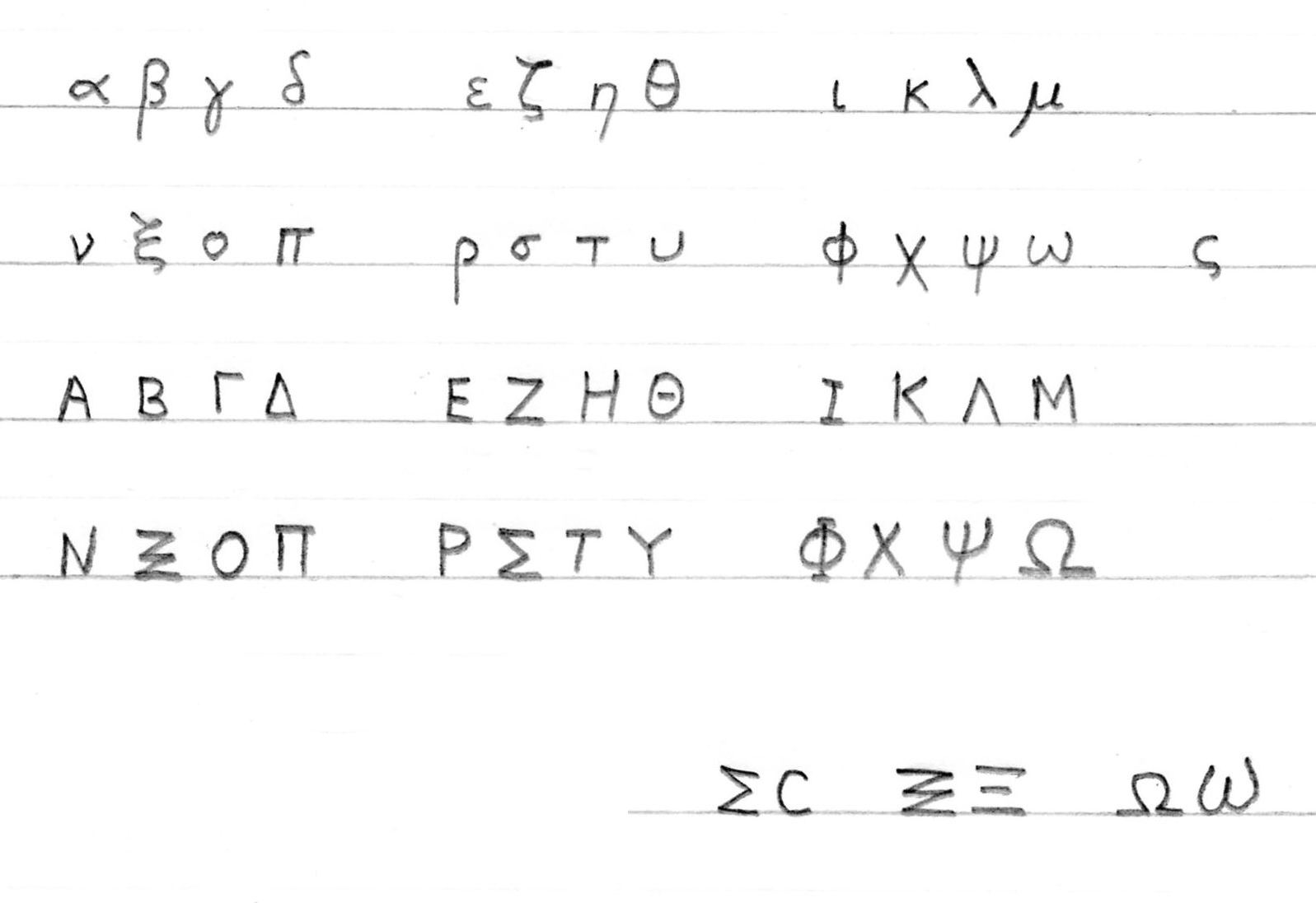 